РОССИЙСКАЯ ФЕДЕРАЦИЯОРЛОВСКАЯ ОБЛАСТЬБОЛХОВСКИЙ РАЙОНАДМИНИСТРАЦИЯ  МИХНЕВСКОГО СЕЛЬСКОГО ПОСЕЛЕНИЯПОСТАНОВЛЕНИЕот  «16» ноября  2022г.                                                                          № 22п. ЩербовскийОб утверждении Схемы 1 размещения нестационарных торговых объектов на территории Михневского сельского поселенияна 2023годВ целях упорядочения размещения и функционирования нестационарных торговых объектов на территории Болховского района, создания условий для улучшения организации и качества торгового обслуживания населения, руководствуясь статьей 10 Федерального закона от 28 декабря 2009 года N 381-ФЗ "Об основах государственного регулирования торговой деятельности в Российской Федерации", приказом Департамента промышленности, связи и торговли Орловской области от  07 июля 2017 года N 77 "Об утверждении Порядка разработки и утверждения схемы размещения нестационарных торговых объектов на земельных участках, в зданиях, строениях, сооружениях, находящихся в государственной собственности или муниципальной собственности, органами местного самоуправления муниципальных образований Орловской области", администрация Михневского сельского поселенияПОСТАНОВЛЯЕТ:1. Утвердить Схему 1 размещения нестационарных торговых объектов на земельных участках, в зданиях, строениях, сооружениях, находящихся в государственной собственности или муниципальной собственности, на территории Михневского сельского поселения на 2023 год (приложение 1).2. Обнародовать данное постановление на официальном сайте администрации Болховского района.3. Контроль за исполнением настоящего постановления оставляю за собой.Глава Михневского сельского поселения                              С.В.АзаренкоПриложениек Постановлениюадминистрации Михневскогосельского поселения№22 от 16.11.2022г.Схема размещения нестационарных торговых объектов на земельных участках, в зданиях, строениях, сооружениях, находящихся в государственной собственности или муниципальной собственности, на территории  Михневского сельского поселения Болховского района Орловской области на период с « 01 » января 2023г. по « 31 » декабря 2023г.Приложение 1к Схеме размещения нестационарных торговых объектов на  земельных участках, в зданиях, строениях, сооружениях, находящихся в государственной собственности или муниципальной собственности на территории Михневского сельского поселения на 2023 год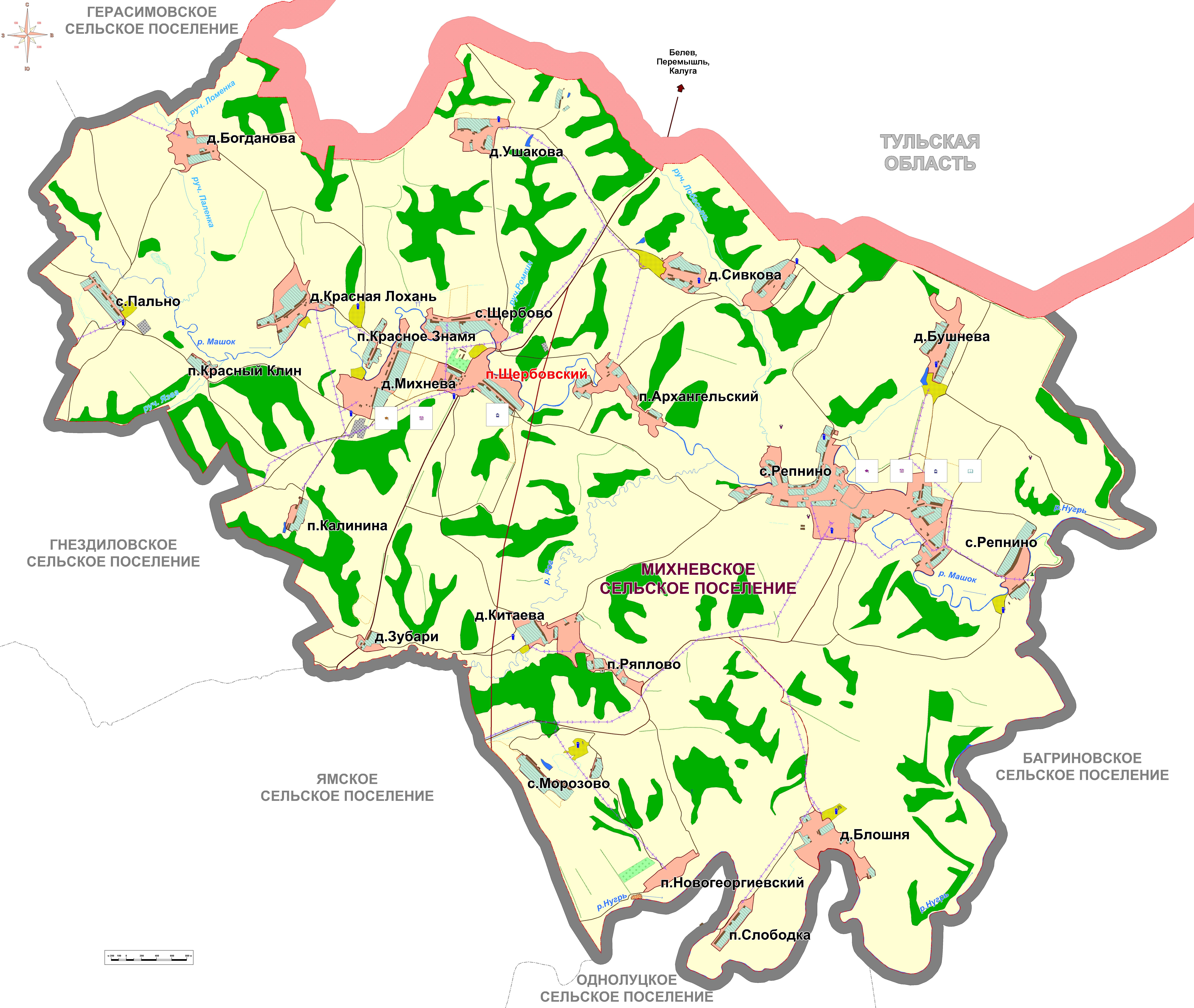 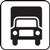 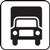 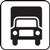 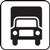 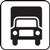 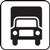 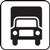 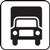 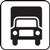  - автолавка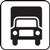 № предполагаемого                      к размещению нестационарного  торгового объектаТип                   нестационарного торгового объекта (павильон, киоск, летнее кафе и иные)Месторасположение (адрес)нестационарного торгового объектаВид собственности земельного участка, здания, строения, сооружения, на которых предполагается расположить нестационарный торговый объект (государственная, муниципальная)Предполагаемый ассортимент реализуемых товаровПредоставляемая площадь для размещения нестационарного  торгового объектаРежим работы нестационарного торгового объектаПланируемый срок размещениянестационарного торгового объекта(месяц, год)12345678АвтолавкиАвтолавкиАвтолавкиАвтолавкиАвтолавкиАвтолавкиАвтолавкиАвтолавки1АвтолавкаБолховский р-н,  Михневское с/п, п. Щербовскийгосударственная
собственность  
не разграниченапродукты питания17Пн., пт.Январь-декабрь 2023г2АвтолавкаБолховский р-н,  Михневское с/п, д. Красная Лоханьгосударственная
собственность  
не разграниченапродукты питания17Пн., пт.Январь-декабрь 2023г3АвтолавкаБолховский р-н, Михневское с/п, п. Красное Знамягосударственная
собственность  
не разграниченапродукты питания17Пн., пт.Январь-декабрь 2023г4АвтолавкаБолховский р-н, Михневское с/п, д. Михневагосударственная
собственность  
не разграниченапродукты питания17Пн., пт.Январь-декабрь 2023г5АвтолавкаБолховский р-н, Михневское с/п, д. Ушаковагосударственная
собственность  
не разграниченапродукты питания17Пн., пт.Январь-декабрь 2023г6АвтолавкаБолховский р-н, Михневское с/п, с. Морозовогосударственная
собственность  
не разграниченапродукты питания17Вт., чт., субботаЯнварь-декабрь 2023г7АвтолавкаБолховский р-н, Михневское с/п, с. Репниногосударственная
собственность  
не разграниченапродукты питания17Вт., чт., суббота.Январь-декабрь 2023г8АвтолавкаБолховский р-н, Михневское с/п, д. Зубаригосударственная
собственность  
не разграниченапродукты питания17Пн., пт.Январь-декабрь 2023г9АвтолавкаБолховский р-н, Михневское с/п, д.Бушневагосударственная
собственность  
не разграниченапродукты питания17Вт., чт., субботаЯнварь-декабрь 2023г